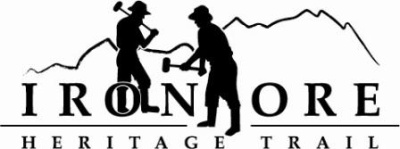 102 W. Washington Suite 232
Marquette, MI 49855
906-235-2923
ironoreheritage@gmail.comIRON ORE HERITAGE RECREATION AUTHORITY
ANNUAL BOARD MEETING WEDNESDAY, APRIL 26, 4:30 PM ISHPEMING SENIOR CENTERDRAFT AGENDA
ROLL CALL PUBLIC COMMENT (Agenda Items – Limit to three minutes) APPROVAL OF CONSENT AGENDA	March MinutesMarch Financials April Bills to be Paid
APPROVAL OF AGENDA 
OLD BUSINESSMichigan Grant UpdatesMichigan Recreation Passport Trail/Trailhead AmenitiesMichigan Trust Fund Grant Trail/Trailhead AmenitiesProjectsNegaunee Boardwalk Lakenenland  Property Acquisition,176 acres Winthrop Junction UpdateHiring Committee ReportMaintenance Vehicles purchase:  truck, tractor, trailerMaintenance List 2023
VI.	NEW BUSINESSRepublic Township Membership Continuation and Ballot Language ResolutionORV Grant Application and 2023 Grant AmendmentADMINISTRATOR REPORTBOARD COMMENTPUBLIC COMMENTADJOURNMENT  

NEXT MEETING DATE:  Wednesday, MAY 24, 2023, 4:30 pm Ishpeming Senior Center and Zoom